I Międzynarodowy Turniej w Piłce Nożnej Szaflary 201708-10.09.2017-rocznik 2006UCZESTNICY:FK LOKOMOTIVA  TRNAVA SŁOWACJA DYNAMO   LWÓW UKRAINAFABLOK   CHRZANÓW UKS   JUNIOR  RADOMZABORZE   ZABRZE JUVENTUS   ACADEMY PIEKARY   ŚLĄSKIE HUTNIK  KRAKÓWLKS   SZAFLARY AP   PODHALA   NOWY TARGGKS KRASKA  JASIENIEC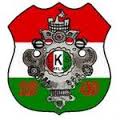 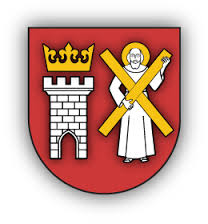 HARMONOGRAM  GIER08.09.2017 - PIĄTEK13:00-13:25 –LKS SZAFLARY – AP PODHALA NOWY TARG 13:30-13:55-  UKS JUNIOR RADOM – ZABORZE ZABRZE 14:00-14:25 – JUVENTUS ACADEMY PIEKARY ŚLĄSKIE – HUTNIK KRAKÓW  14:30-14:55- DYNAMO LWÓW – FK LOKOMOTIVA  TRNAVA SŁOWACJA 15:00- 15:25- FABLOK CHRZANOW – GKS KRASKA JASIENIEC15:30-15:55-  LKS SZAFLARY- UKS JUNIOR16:00-16:25  AP PODHALA NOWY TARG-GKS KRASKA JASIENIEC16:30-16:55-  JUVENTUS ACADEMY PIEKARY ŚLĄSKIE-- FK LOKOMOTIVA  TRNAVA SŁOWACJA17:00-17:25-  HUTNIK KRAKÓW  - DYNAMO  LWÓW17:30- 17:55-   LKS SZAFLARY- ZABORZE ZABRZE18:00-18:25 -FK LOKOMOTIVA  TRNAVA SŁOWACJA – GKS KRASKA JASIENIEC18:30- 18:55-  UKS JUNIOR RADOM – FABLOK CHRZANÓW09.09.2017 -  SOBOTA8:00- 8:25 –  FABLOK CHRZANÓW – ZABORZE ZABRZE8:30-8:55-  DYNAMO  LWÓW – JUVENTUS ACADEMY PIEKARY ŚLĄSKIE 9:00-9:25- AP PODHALA NOWY TARG – HUTNIK KRAKÓW  9:30-9:55- ZABORZE ZABRZE-- FK LOKOMOTIVA  TRNAVA SŁOWACJA 10:00-10:25-  UKS JUNIOR RADOM – GKS KRASKA JASIENIEC 10:30-10:55-  LKS SZAFLARY -- FABLOK CHRZANÓW 11:00- 11:25  DYNAMO  LWÓW – AP PODHALA NOWY TARG  11:30-11:55-  JUVENTUS ACADEMY PIEKARY ŚLĄSKIE -- ZABORZE ZABRZE12:00-12:25- HUTNIK KRAKÓW  -- FK LOKOMOTIVA  TRNAVA SŁOWACJA12:30-12:55-  UKS JUNIOR RADOM-- AP PODHALA NOWY TARG  13:00 -13:25- LKS SZAFLARY-- DYNAMO LWÓW13:30-13:55-  GKS KRASKA JASIENIEC-- ZABORZE ZABRZE14:00- 14:25-  JUVENTUS ACADEMY PIEKARY ŚLĄSKIE—FABLOK CHRZANÓW14:30-14:55- FK LOKOMOTIVA  TRNAVA SŁOWACJA -- AP PODHALA NOWY TARG  15:00- 15:25- HUTNIK KRAKÓW  -- UKS JUNIOR RADOM15:30- 15:55-  DYNAMO LWÓW-- GKS KRASKA JASIENIEC16:00- 16:25- LKS SZAFLARY-- JUVENTUS ACADEMY PIEKARY ŚLĄSKIE16:30- 16:55- FK LOKOMOTIVA  TRNAVA SŁOWACJA —FABLOK CHRZANÓW17:00-17:25-  ZABORZE ZABRZE-- AP PODHALA NOWY TARG  17:30-17:55-  HUTNIK KRAKÓW  -- GKS KRASKA JASIENIEC18:00-18:25-   DYNAMO LWÓW-- FABLOK CHRZANÓW18:30-18:55 -  UKS JUNIOR RADOM-- JUVENTUS ACADEMY PIEKARY ŚLĄSKIE10.09.2017 - NIEDZIELA8:00-8:25-  LKS SZAFLARY -- HUTNIK KRAKÓW  8:30-8:55- FK LOKOMOTIVA  TRNAVA SŁOWACJA -- UKS JUNIOR RADOM9:00-9:25 – JUVENTUS ACADEMY PIEKARY ŚLĄSKIE-- GKS KRASKA JASIENIEC9:30-9:55 -- HUTNIK KRAKÓW  -- FABLOK CHRZANÓW10:00-10:25 – DYNAMO LWÓW-- UKS JUNIOR RADOM10:30-10:55 –  FK LOKOMOTIVA  TRNAVA SŁOWACJA -- LKS SZAFLARY11:00-11:25 - AP PODHALA NOWY TARG -- JUVENTUS ACADEMY PIEKARY ŚLĄSKIE11:30-11:55 – ZABORZE ZABRZE-- DYNAMO LWÓW12:00-12:25 -   GKS KRASKA JASIENIEC-- LKS SZAFLARY12:30- 12:55 – AP PODHALA NOWY TARG-- FABLOK CHRZANÓW13:00-13:25- ZABORZE ZABRZE-- HUTNIK KRAKÓW  14 : 15 - ZAKOŃCZENIE TURNIEJU WRAZ Z WRĘCZENIEM NAGRÓD I POŻEGNANIE DRUŻYN.